METROPOLITAN P.C. (PSQ DIVISION) INC.AUSTRALIA DAY CHAMPIONSHIPS 2020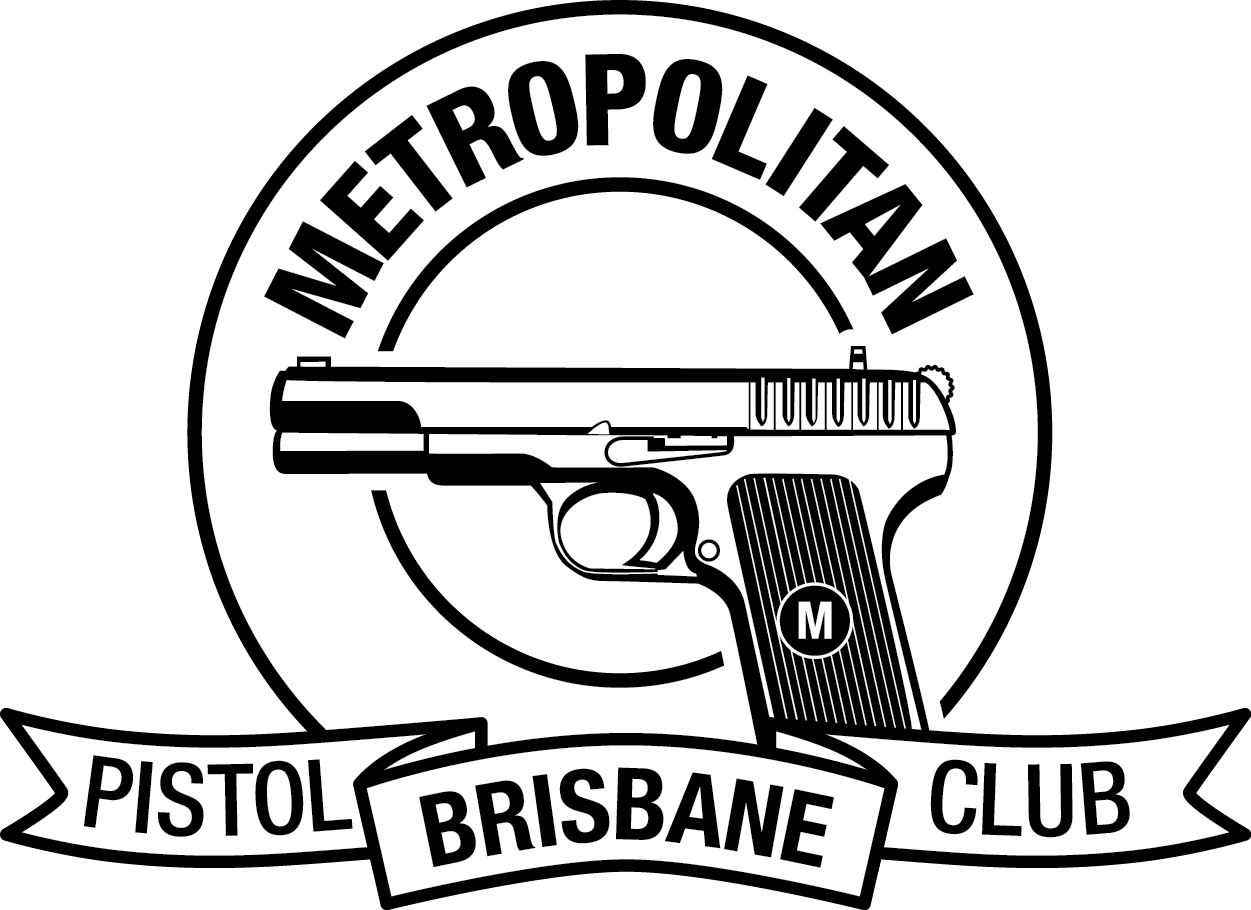 ISSF SN: PSQ 21.04	22nd to 24th January 2021MATCHES22 January10m Air Pistol (By nomination only – allocated by entry receipt & available space)23-24 January 25m Standard Pistol                               25m Rapid Fire Pistol50m Pistol & 50m Pistol WSPS & Supported25m Centre Fire Men and 25m Pistol (entry to one only)10m Air Pistol Men, Women, Junior, WSPS & Supported25m Pistol Women, Junior & WSPSENTRY FEE:	$15.00 first match		$13.00 per additional matchCaravan/camping fee	$15.00 per nightENTRIES CLOSE:	14th Jan 2021 (Late entry only if space available)  Presentations:  Awards for 1st, 2nd, and 3rd places in each grade.Aggregate medals for ISSF 5 Match Men; ISSF 3 Match Women; ISSF 2 match JuniorEntries & fees to:	The Organising Secretary			PO Box 983. Capalaba. Qld. 4157.			Email:  metrosec@live.comLunch; morning & afternoon teas will be available.Payment via bank deposit to BSB 484 799 a/c -- 042634481     Metropolitan Pistol ClubRef. (your initials and family name)Entry Form:  2021 METROPOLITAN P.C. (PSQ DIVISION) INC.AUSTRALIA DAY CHAMPIONSHIPS 2021* Supp = Supported.        Cross out those not applicable.I confirm that I am an affiliated member of PSQ (or other PA affiliated body)   until 31 October 2021.	Signed: ____________________________________MATCHGradeGradeCompetitor DetailsISSF MatchesFri/Sat/Sun 22-24Fri/Sat/Sun 22-24Fri/Sat/Sun 22-24Fri/Sat/Sun 22-24Name:10m Air Friday 3pmWPS/Supp *WPS/Supp *Name:10m Air Friday 5pmWPS/Supp *WPS/Supp *Cat H /Minors Licence #25m Standard PistolCat H /Minors Licence #25m Rapid Fire PistolAddress:50m PistolAddress:50m Pistol  WPS/Supp*Address:25m Centre Fire PistolAddress:25m Pistol Women25m Pistol WomenAddress:25m Pistol JuniorPostcode:25m Pistol Men/WSPSPhone:10m Air Pistol MenEmail (print)10m Air Pistol WomenEmail (print)10m Air Pistol Jnr MenClub10m Air Pistol  Jnr WomenClub10m Pistol WSPS/Supp*Qualified RO?  YES                               NODiscipline:PSQ numberQualified RO?  YES                               NODiscipline:This entry acknowledges the entrant agrees to comply with any and all Covid restrictions as advised by the Club.This entry acknowledges the entrant agrees to comply with any and all Covid restrictions as advised by the Club.This entry acknowledges the entrant agrees to comply with any and all Covid restrictions as advised by the Club.This entry acknowledges the entrant agrees to comply with any and all Covid restrictions as advised by the Club.This entry acknowledges the entrant agrees to comply with any and all Covid restrictions as advised by the Club.Qualified RO?  YES                               NODiscipline:This entry acknowledges the entrant agrees to comply with any and all Covid restrictions as advised by the Club.This entry acknowledges the entrant agrees to comply with any and all Covid restrictions as advised by the Club.This entry acknowledges the entrant agrees to comply with any and all Covid restrictions as advised by the Club.This entry acknowledges the entrant agrees to comply with any and all Covid restrictions as advised by the Club.This entry acknowledges the entrant agrees to comply with any and all Covid restrictions as advised by the Club.Sharing pistols? With whom?  Caravan/camping feesX nightsX nightsX nightsX nightsSharing pistols? With whom?_____ Matches @ $15.00At which event/s_____ Matches @ $13.00At which event/sTotal deposited EFT$$At which event/s